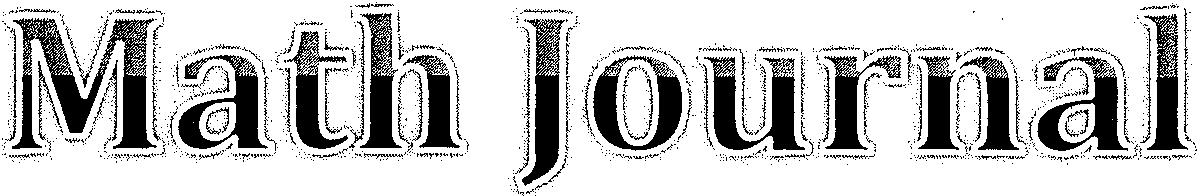 Name:# 	Date	_Using words and pictures answer the following questions.   Remember to write in complete sentences! 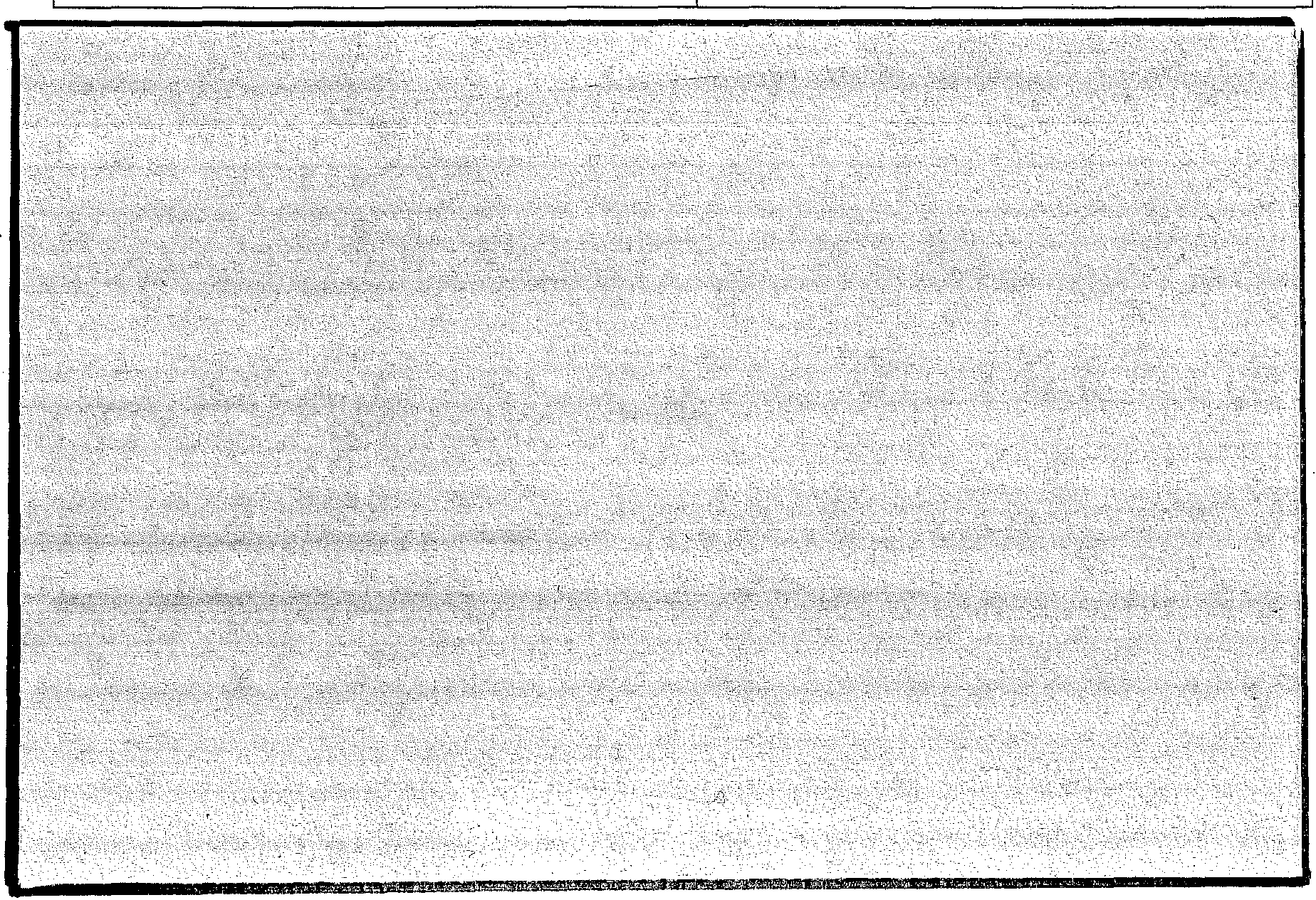 